Carta de Serviços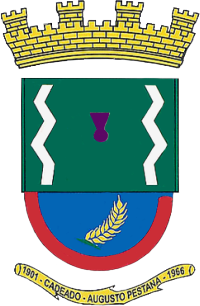 Prefeitura Municipal de Augusto PestanaINTRODUÇÃOA Carta de Serviços ao Usuário é o instrumento que informa os cidadãos sobre os serviços prestados pelo órgão público. Além de disponibilizar os serviços municipais, a Carta tem o compromisso de indicar como o usuário pode acessá-los e quais são os compromissos e padrões de atendimento.Neste documento, o cidadão poderá conferir diversas informações, entre elas os serviços de seu interesse, a sua descrição e finalidade, as formas de acesso disponíveis, a previsão do prazo máximo para a sua prestação, os requisitos e documentos exigidos, os endereços e horários de atendimento e as taxas cobradas, caso haja.Além de aproximar a Administração dos cidadãos, a Carta de Serviços ao Usuário tem como objetivo proporcionar mais transparência sobre os serviços públicos oferecidos, simplificar a busca por informações e aumentar a eficácia e efetividade dos atendimento.O QUE É A OUVIDORIA MUNICIPAL?A Ouvidoria Municipal é um canal de comunicação entre o cidadão e a administração e é um órgão responsável, prioritariamente, pelo tratamento das manifestações relativas às políticas e aos serviços públicos prestados, sob qualquer forma ou regime, pelos órgãos e pelas entidades do Poder Executivo, inclusive da Administração Pública Indireta, com vistas à avaliação da efetividade e ao aprimoramento da gestão pública.Ela tem previsão na Lei Federal n° 13.460, de 26.06.2017 e no âmbito Municipal é regulamentada pela Lei Municipal nº 3.027, de 23 de julho de 2019.QUAIS SÃO AS ATRIBUIÇÕES DA OUVIDORIA MUNICIPAL?	Segundo o art. 5º da LM 3.027/19, são atribuições da Ouvidoria:Atuar diretamente na defesa dos direitos dos usuários de serviços públicos, nos termos da Lei nº 13.460, de 2017;Promover a participação do usuário na administração pública, em cooperação com outras entidades de defesa do usuário;Acompanhar a prestação dos serviços públicos, visando a garantir a sua efetividade e propor medidas para o seu aperfeiçoamento;Receber, analisar e responder às manifestações a ela encaminhadas;Encaminhar às autoridades competentes as manifestações, solicitar informações a respeito das mesmas, acompanhando o tratamento e a sua efetiva conclusão;Atender o usuário de forma adequada, observados os princípios da regularidade, continuidade, efetividade, segurança, atualidade, generalidade, transparência e cortesia;Promover a adoção de mediação e conciliação entre o usuário e o órgão ou a entidade pública, sem prejuízo de outros órgãos competentes.	Assim, na sua relação com os cidadãos, uma das principais funções da ouvidoria é receber as manifestações dos cidadãos, que podem ser solicitações, reclamações, sugestões, denúncias ou elogios e, encaminhar à Secretaria competente ou ao responsável pela informação, que responderá no prazo legal.COMO O CIDADÃO PODE ENCAMINHAR MANIFESTAÇÕES PARA A OUVIDORIA?O cidadão poderá encaminhar as suas manifestações (solicitações, reclamações, sugestões, denúncias ou elogios) por meio dos seguintes canais de comunicação:por meio de formulário eletrônico, disponível no site: https://www.augustopestana.rs.gov.br/ouvidoria/bcid/52/?ouvidoria.htmlpor correspondência convencional endereçada para Ouvidoria-Geral do Poder Executivo do Município de Augusto Pestana-RS, tendo como endereço: Rua da Republica, nº 096, Augusto Pestana-RS, CEP: 98740-000Por protocolo no posto de atendimento presencial situado na Rua da Republica, nº 096, Augusto Pestana-RS, CEP: 98740-000Caso o cidadão preferir, a sua manifestação poderá ser feita pessoalmente e verbalmente, a qual será, imediatamente, reduzida a termo.PRECISO ME IDENTIFICAR PARA ENCAMINHAR UMA MANIFESTAÇÃO?	Para encaminhar manifestações à ouvidoria o cidadão poderá optar por três formas de encaminhamento:COM IDENTIFICAÇÃO SEM RESTRIÇÃO;COM IDENTIFICAÇÃO COM RESTRIÇÃO: Por força da Lei nº 12.527/11 (Lei de Acesso à Informação), os órgãos e entidades públicas devem proteger suas informações pessoais, restringindo o acesso a quaisquer dados relativos à intimidade, vida privada, honra e imagem, exceto nos casos em que é obrigada a divulgá-las por previsão em lei ou ordem judicial.COM ANONIMATO: As manifestações registradas de maneira anônima são consideradas "Comunicações" e não é possível o seu acompanhamento.QUAIS AS ETAPAS QUE A MANIFESTAÇÃO IRÁ PERCORRER?O procedimento de análise das manifestações observará os princípios da eficiência e da celeridade, visando a sua efetiva resolução.   	A efetiva resolução das manifestações dos usuários compreende as seguintes etapas:RECEBIMENTO das manifestações, análise prévia e, caso necessário, encaminhá-la às áreas responsáveis para providências.ATENÇÃO!Sempre que as informações apresentadas pelo usuário forem insuficientes para a análise da manifestação, em até dez dias a contar do seu recebimento a Ouvidoria deverá solicitar a complementação de informações que deverá ser atendida em até vinte dias, sob pena de arquivamento da manifestação.ENTREGA DE RECIBO ou PROTOCOLO DE MANIFESTAÇÃO ao usuário contendo o prazo para a resposta;ENCAMINHAMENTO ao setor responsável para resposta ou tomar a providência necessária;DECISÃO ADMINISTRATIVA com relação à manifestação recebida;ENVIO DA RESPOSTA, da decisão da administração ao cidadão (ciência) ou INFORMAÇÃO ao cidadão sobre os encaminhamentos;ARQUIVAMENTO após conclusão das manifestações.QUAL O PRAZO MÁXIMO PARA A PRESTAÇÃO DO SERVIÇO?O prazo para resposta é de até 30 dias, prorrogáveis por mais 30 dias, com justificativa.Se não for possível responder de forma conclusiva neste prazo, a Ouvidoria informará através de resposta intermediária o cidadão, os encaminhamentos feitos, podendo solicitar novas informações.QUAL O TEMPO DE ESPERA NO ATENDIMENTO?O atendimento se dará de forma imediata. No caso de haver mais pessoas para atendimento, será observada a ordem de chegada.EXISTE PRIORIDADES NO ATENDIMENTO?Será proporcionado atendimento prioritário aos idosos (maiores de 60 anos), as gestantes e às pessoas com deficiência.COMO FAÇO PARA CONSULTAR E ACOMPANHAR A MANIFESTAÇÃO?Caso você tenha realizado sua manifestação pelo site do Município, pode acompanhá-la em “Consultar Manifestação Cadastrada” através do seguinte link: https://www.augustopestana.rs.gov.br/ouvidoria/bcid/52/?ouvidoria.htmlO usuário deverá informar o Número do Protocolo recebido durante o registro da sua manifestação.Se você realizou sua manifestação pessoalmente ou por e-mail, pode entrar em contato direto com a Ouvidoria ou aguardar o prazo para resposta.DÚVIDAS ENTRE EM CONTATO:Ouvidoria: (55) 3334-4900 – Ramal 933ESTRUTURA ORGANIZACIONAL DO MUNICÍPIO:Gabinete do PrefeitoPrefeito Municipal: Darci SalletEndereço: Rua da Republica, 096 - Augusto Pestana/RSTelefone: (55) 3334-4933 Ramal: 933Email: gabinete@augustopestana.rs.gov.brHorários de atendimento: Segunda à sexta, das 7h45 às 11h45 e das 13h às 17hSecretaria da AdministraçãoSecretário: Clóvis Roberto ConradEndereço: Rua da Republica, 096 - Augusto Pestana/RSTelefone: (55) 3334-4934Email: administracaoap@augustopestana.rs.gov.brHorários de atendimento: Segunda à sexta, das 7h45 às 11h45 e 13h às 17hSecretaria da Saúde e Assistência SocialSecretário: Fernanda Bortolini HaasEndereço: Rua da Republica, 096 - Augusto Pestana/RSTelefone: (55) 3334-4949 – Ramal 206Email: saude2@augustopestana.rs.gov.brHorários de atendimento: Segunda à Sexta - das 7h45m às 11h45 - das 13h às 17hSecretaria de Agricultura e Meio AmbienteSecretário: Claudio Ailto Maciel dos Santos Endereço: Rua da Republica, 096 - Augusto Pestana/RS Telefone: (55) 3334-4910Email: agricultura@augustopestana.rs.gov.brHorários de atendimento: Segunda à sexta, das 7h45 às 11h45 e 13h às 17hSecretaria de Desenvolvimento Econômico e TurismoSecretário: Endereço: Rua da Republica, 096 - Augusto Pestana/RSTelefone: (55) 3334-4912Email: desenvolvimento@augustopestana.rs.gov.brHorários de atendimento: Segunda à sexta, das 7h45 às 11h45 e 13h às 17hSecretaria de Educação e CulturaSecretária: Daniele Fabiane SiedeEndereço: Rua da Republica, 096 - Augusto Pestana/RSTelefone: (55) 3334-4907Email: educacao@augustopestana.rs.gov.brHorários de atendimento: Segunda a Sexta , das 7h45 às 11h45 e das 13h às 17hSecretaria de FinançasContador: Pedro Gilmar VidorEndereço: Rua da Republica, 096 - Augusto Pestana/RSTelefone: (55) 3334-4917Email: contabilidade@augustopestana.rs.gov.brHorários de atendimento: Segunda à sexta, das 7h45 às 11h45 e 13h às 17hSecretaria de Obras e Serviços PúblicosSecretário: Edio MaehlerEndereço: Rua da Republica, 096 - Augusto Pestana/RSTelefone: (55) 3334-1301Email: obras@augustopestana.rs.gov.brHorários de atendimento: Segunda a sexta, das 7h45 às 11h45 e das 13h30 às 17h30Secretaria de Planejamento e HabitaçãoSecretária: Marines MainardiEndereço: Rua da Republica, 096 - Augusto Pestana/RSTelefone: (55) 3334-4947Email: planejamento@augustopestana.rs.gov.brHorários de atendimento: Segunda a Sexta - das 7h45m às 11h45m e das 13h às 17hConselho Municipal de DesportoCoordenador: Roberto Dornel de AssunçãoEndereço: Rua da Republica, 096 - Augusto Pestana/RSTelefone: (55) 3334-4945Email:  cmd@augustopestana.rs.gov.brHorários de atendimento: Segunda à sexta, das 7h45 às 11h45 e das 13h às 17hAssessoria de ComunicaçãoAssessor: Carla Natacha SeveroEndereço: Rua da Republica, 096 - Augusto Pestana/RSTelefone: (55) 3334-4933Email: imprensa@augustopestana.rs.gov.brHorários de atendimento: Segunda à sexta, das 7h45 às 11h45 e das 13h às 17hAssessoria JurídicaAssessor: Patrícia Talita Steiernagel WunderEndereço: Rua da Republica, 096 - Augusto Pestana/RSTelefone: (55) 3334-4939Email: procuradoria2@augustopestana.rs.gov.brHorários de atendimento: Segunda à sexta, das 7h45 às 11h45 e das 13h às 17hDepartamento de CulturaCoordenador: Zenaide Simon HüllerEndereço: Rua da Republica, 096 - Augusto Pestana/RSTelefone: (55) 3334-4911Email: cultura@augustopestana.rs.gov.brHorários de atendimento: Segunda à sexta, das 7h45 às 11h45 e 13h às 17hDepartamento de Planejamento e Desenvolvimento EconômicoCoordenadora: Nadine JantschEndereço: Rua da Republica, 096 - Augusto Pestana/RSTelefone: (55) 3334-4911Email: desenvolvimento2@augustopestana.rs.gov.brHorários de atendimento: Segunda à sexta, das 7h45 às 11h45 e 13h às 17hDepartamento de Meio AmbienteCoordenador: Iria CunegattiEndereço: Rua da Republica, 096 - Augusto Pestana/RSTelefone: (55) 3334-4908Email: meioambiente@augustopestana.rs.gov.brHorários de atendimento: Segunda à sexta, das 7h45 às 11h45 e das 13h às 17hServiçosRelação Municipal de Medicamentos EssenciaisPúblico do Serviço: Serviços ao Cidadão Relação Municipal de Medicamentos EssenciaisMais informações no site da Secretaria de Saúde do Estado: http://www.saude.rs.gov.br/inicialCobrança de taxasNão há cobrança de taxas para este serviço.